医療機器の安全確保対策講習会～ヒヤリ・ハット事例に学ぶ人工呼吸器の安全対策について～大阪府医療機器安全対策推進部会では、公益財団法人医療機能評価機構や独立行政法人医薬品医療機器総合機構が公表する、人工呼吸器に係るヒヤリ・ハット事例を収集・分析しました。今般、ヒヤリ・ハット事例に学ぶ人工呼吸器の安全対策をテーマとし、人工呼吸器の安全対策に繋げていただくことを目的として、講習会を開催しますのでご参加くださいますようよろしくお願いします。開催日：令和２年２月８日（土） 14時00分～16時35分（受付：13時30分から）実施場所：大阪歴史博物館　４階　講堂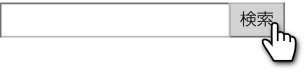 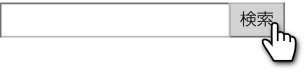 参加費：無料　　　　　　　　　　　　　　　　　　　　　　　　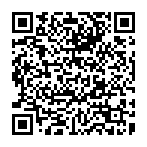 内容：１．開会あいさつ・・・大阪府薬事審議会医療機器安全対策推進部会部会長　　　　　　　　　　　　　　　　中田　精三（伊丹市病院事業管理者）２. 国における医療機器の安全対策について　　　・・・厚生労働省医薬・生活衛生局医薬安全対策課　医療機器情報専門官　武内 彬正３. ヒヤリ・ハット事例に学ぶ人工呼吸器の安全対策について　　　　　　　　・・・（一社）大阪府臨床工学技士会　理事　藤江　建朗４. 院内における人工呼吸器の安全対策について～看護師の立場から～　　　　　　　　・・・（公社）大阪府看護協会　中上　紀子５. 医療安全のアプローチ・・・横浜市立大学附属市民総合医療センター　医師　中村　京太６．閉会あいさつ・・・大阪府健康医療部薬務課　課長　菱谷　博次主　　催：大阪府
後　　 援：一般社団法人 大阪府医師会、一般社団法人 大阪府歯科医師会、一般社団法人 大阪府薬剤師会　　    　 一般社団法人 大阪府病院協会、一般社団法人 大阪府私立病院協会、公益社団法人 大阪府看護協会 一般社団法人 大阪府臨床工学技士会、一般社団法人 大阪医療機器協会